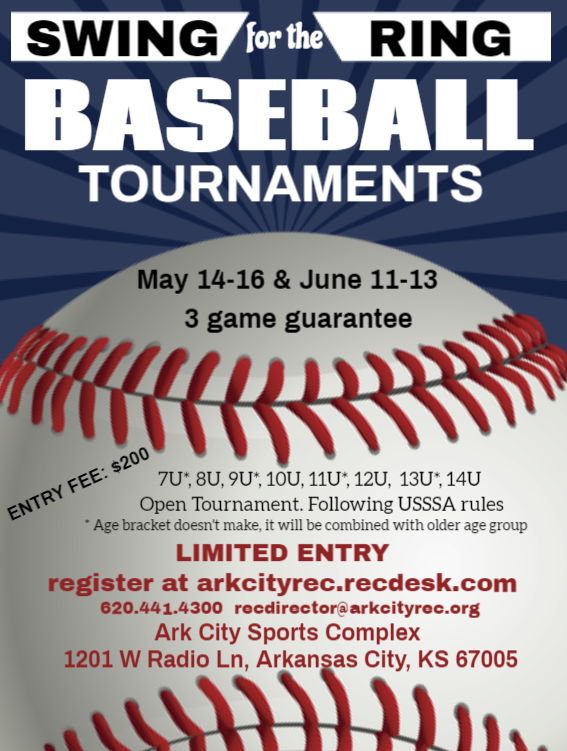 Ark City Baseball Tournament2021
“Swing for the Ring”Ark City Sport Complex1200 West Radio Lane, Arkansas City, KS 67005Dates:				May 14-16			June 11-13	Format:	3-game guarantee; Pool Play, Single Elimination Bracket. Following USSSA RulesFee:		$200 per team per tournamentDivisions:	7U* Coach Pitch, 8U Coach Pitch, 9U*, 10U, 11U*, 12U, 13U*, 14U
 			* Age bracket does not make it will be combined with older age groupLocation:	Ark City Sports Complex, 1201 West Radio Lane, Arkansas City, KS 67005Deadlines:	Team entry fee must be paid to secure entry into the tournament. Admission:	Adult $5; Student $3; Under 5 FreeTournament Host:		
 		Arkansas City Recreation CommissionPhone (620) 441-4300 Office / (316) 680-3722 Cell		Fax (620) 442-1540 / Email: recdirector@arkcityrec.org 		Address:  Arkansas City Rec Center, 225 East 5th Ave., Arkansas City KS 67005		Online Registration: arkcityrec.recdesk.com  
 		You must add an account to complete the registration process. If mailing a check, please 
 		make payable to ACRC. Division					Team Name				 	Coach Name				Phone #					Email					